Протокол № 23Об итогах закупа реагентов для ПЦР исследовании способом запроса ценовых предложений на 2020 годг. Алматы                                                                                                                                                                                               «30» апреля 2020 г.1. Некоммерческое акционерное общество "Казахский национальный медицинский университет имени С.Д. Асфендиярова", находящегося по адресу г. Алматы, ул. Толе Би 94, в соответствии с п.103 главой 10 Правил  организации и проведения закупа лекарственных средств и медицинских изделий, фармацевтических услуг утвержденного Постановлением Правительства Республики Казахстан от 30 октября 2009 года №1729, провел закуп способом запроса ценовых предложений по следующим наименованиям:   Выделенная сумма 2 686 044,00 (два миллиона шестьсот восемьдесят шесть тысяч сорок четыре) тенге.        Место поставки товара: г. Алматы,  Университетская клиника  «Аксай» мкр. Тастыбулак, ул. Жана-Арна, д.14/1.2. Наименование потенциальных поставщиков, представивших ценовое предложение до истечения окончательного срока предоставления ценовых предложений:ТОО «Витена» - г. Алматы, ул. Исаева, 159 (27.04.2020 г. 11:31)ТОО «Вельд» - г. Алматы, ул. Масанчи, 23, стр 2, нжп 1 (27.04.2020 г. 12:05)3. Организатор закупок Некоммерческое акционерное общество "Казахский национальный медицинский университет имени С.Д. Асфендиярова" по результатам оценки и сопоставления ценовых предложений потенциальных поставщиков РЕШИЛА: - определить победителем ТОО «Витена» - г. Алматы, ул. Исаева, 159 № 1-2 на основании предоставления только одного ценового предложения,  № 13, 15 на основании предоставления наименьшего ценового предложения    и заключить с ним договор на сумму 302 000,00 (триста две тысячи) тенге.- определить победителем ТОО «Вельд» - г. Алматы, ул. Масанчи, 23, стр 2, нжп 1 № 4-12, 14, 17, 20 на основании предоставления наименьшего ценового предложения    и заключить с ним договор на сумму 1 157 134,00 (один миллион сто пятьдесят семь тысяч сто тридцать четыре) тенге.Признать несостоявшимся лоты № 16, 18-19 на основании отсутствия представленных ценовых предложений.Победитель представляет Заказчику или организатору закупа в течение десяти календарных дней со дня признания победителем пакет документов, подтверждающие соответствие квалификационным требованиям, согласно главе 10, пункта 113 Постановления Правительства РК от 30.10.2009 г. №1729. Председатель комиссии:     Руководитель Департамента экономики и финансов                     _______________________      Утегенов А.К.Члены комиссии:                                                                                    Руководитель управления государственных закупок                   ________________________      Кумарова Н.А.     Руководитель отдела лекарственного обеспечения                       ________________________      Адилова Б.А.      Секретарь комиссии:                                                                          _________________________    Салиахметова Д.О.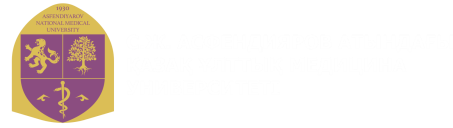 "С.Д. Асфендияров атындағы Қазақ ұлттық медицина университеті" Коммерциялық емес акционерлік қоғамы
Некоммерческое акционерное общество "Казахский национальный медицинский университет имени С.Д. Асфендиярова""С.Д. Асфендияров атындағы Қазақ ұлттық медицина университеті" Коммерциялық емес акционерлік қоғамы
Некоммерческое акционерное общество "Казахский национальный медицинский университет имени С.Д. Асфендиярова"П.ПНаименование  ТовараКраткое описание

Ед.
изм.Кол-воЦена за единицу товара
(в тенге)Общая стоимость Товара
(в тенге)1К1-11-100 ДНК Сорб АМКомплект реагентов для выделения ДНК «ДНК Сорб АМ»     (для работы с мазками, соскобами)набор226 000,0052 000,002К1-2-100 ДНК-сорб ВНабор реагентов для одновременного выделения ДНК и РНК , для  работы с сывороткой и плазмой кровинабор247 000,0094 000,003K2-9-Et-100 Рибо препНабор реагентов для одновременного выделения ДНК и РНК , для  работы с сывороткой и плазмой кровинабор230 572,0061 144,004R-B1 АмплиСенс Chlamydia
trachomatis-FLНабор для амплификации  Chlamydia
trachomatis-FL на 110 тестовнабор194 000,0094 000,005R-B3 АмплиСенс Mycoplasma
hominis-FLНабор для амплификации Mycoplasma hominis-FL на 110 тестовнабор194 000,0094 000,006R-B4 АмплиСенс Mycoplasma
genitalium-FLНабор для амплификации Mycoplasma genitalium-FL на 110 тестовнабор194 000,0094 000,007R-B2 АмплиСенс Ureaplasma
spp.-FLНабор для амплификации Ureaplasma
spp.-FL на 110 тестовнабор196 000,0096 000,008R-B6 АмплиСенс Trichomonas
vaginalis-FLНабор для амплификацииTrichomonas
vaginalis-FL на 110 тестовнабор194 000,0094 000,009R-B7 АмплиСенс Gardnerella
vaginalis-FLНабор для амплификации Gardnerella
vaginalis-FL на 110 тестовнабор194 000,0094 000,0010R-B51 АмплиСенс Neisseria
gonorrhoeae-скрин-FLНабор для амплификации Neisseria
gonorrhoeae-скрин-FL на 110 тестовнабор194 000,0094 000,0011R-F1 АмплиСенс Candida
albicans-FLНабор для амплификации Candida
albicans-FL на 110 тестовнабор194 000,0094 000,0012R-V7 АмплиСенс CMV-FLR-V7 АмплиСенс CMV-FLнабор194 000,0094 000,0013R-V12-100 АмплиСенс ВПЧ
16/18-FLНабор для амплификации  АмплиСенс ВПЧ 16/18-FL на 110 тестов    набор1126 000,00126 000,0014R-V8 АмплиСенс HSV I, II-FLНабор для амплификации  АмплиСенс HSV I, II-FL на 110 тестов    набор194 000,0094 000,0015R-P1 (RG,iQ,Mx) АмплиСенс
Toxoplasma gondii-FLНабор для амплификации  Toxoplasma gondii-FL  на 110 тестов    набор194 000,0094 000,0016B9(RG,iQ,FEP) АмплиСенс
Helicobacter pylori-FLНабор для амплификации  Helicobacter pylori-FL  на 55 тестов    набор1126 000,00126 000,0017R-V1-Mod (RG,iQ,Mx,Dt)
АмплиСенс HCV-FLНабор реагентов для качественного определения РНК вируса гепатита С (HСV) в клиническом материале методом полимеразной цепной реакции (ПЦР) с гибридизационно-флуоресцентной детекцией в режиме «реального времени» «АмплиСенс® HСV -FL» на110 тестовнабор2146 000,00292 000,0018R-V5-Mod (RG,iQ,Mx,Dt)
АмплиСенс HBV-FLНабор реагентов для качественного определения ДНК вируса гепатита В (HВV) в клиническом материале методом полимеразной цепной реакции (ПЦР) с гибридизационно-флуоресцентной детекцией в режиме «реального времени» «АмплиСенс® HВV -FL» на 110 тестовнабор1190 000,00190 000,0019TR-V1-S-MC(RG,iQ,Mx,Dt)
АмплиСенс HCV-Монитор-FLНабор реагентов для количественного определения РНК вируса гепатита С (HСV) в клиническом материале методом полимеразной цепной реакции (ПЦР) с гибридизационно-флуоресцентной детекцией в режиме «реального времени» «АмплиСенс® HСV-Монитор-FL» на 48 тестовнабор1305 900,00305 900,0020R-V1-G(1-4)-2x(RG,iQ,Mx,Dt,SC) АмплиСенс HCV-генотип-FLАмплиСенс HCV-генотип-FL (генотипирование РНК вируса гепатита С (HСV))в клиническом материале методом полимеразной цепной реакции (ПЦР) с гибридизационно-флуоресцентной детекцией в режиме «реального времени»набор1403 000,00403 000,00Итого:Итого:Итого:Итого:Итого:Итого:2 686 044,00П.ПНаименование  ТовараКраткое описание

Ед.
изм.Кол-воЦена за единицу товара
(в тенге)ТОО «Витена»ТОО «Вельд»П.ПНаименование  ТовараКраткое описание

Ед.
изм.Кол-воЦена за единицу товара
(в тенге)ценацена1К1-11-100 ДНК Сорб АМКомплект реагентов для выделения ДНК «ДНК Сорб АМ»     (для работы с мазками, соскобами)набор226 000,0025 500,002К1-2-100 ДНК-сорб ВНабор реагентов для одновременного выделения ДНК и РНК , для  работы с сывороткой и плазмой кровинабор247 000,0046 500,003K2-9-Et-100 Рибо препНабор реагентов для одновременного выделения ДНК и РНК , для  работы с сывороткой и плазмой кровинабор230 572,004R-B1 АмплиСенс Chlamydia
trachomatis-FLНабор для амплификации  Chlamydia
trachomatis-FL на 110 тестовнабор194 000,0068 000,0067 850,005R-B3 АмплиСенс Mycoplasma
hominis-FLНабор для амплификации Mycoplasma hominis-FL на 110 тестовнабор194 000,0068 000,0067 850,006R-B4 АмплиСенс Mycoplasma
genitalium-FLНабор для амплификации Mycoplasma genitalium-FL на 110 тестовнабор194 000,0068 000,0067 850,007R-B2 АмплиСенс Ureaplasma
spp.-FLНабор для амплификации Ureaplasma
spp.-FL на 110 тестовнабор196 000,0068 000,0067 850,008R-B6 АмплиСенс Trichomonas
vaginalis-FLНабор для амплификацииTrichomonas
vaginalis-FL на 110 тестовнабор194 000,0068 000,0067 850,009R-B7 АмплиСенс Gardnerella
vaginalis-FLНабор для амплификации Gardnerella
vaginalis-FL на 110 тестовнабор194 000,0068 000,0067 850,0010R-B51 АмплиСенс Neisseria
gonorrhoeae-скрин-FLНабор для амплификации Neisseria
gonorrhoeae-скрин-FL на 110 тестовнабор194 000,0068 000,0067 850,0011R-F1 АмплиСенс Candida
albicans-FLНабор для амплификации Candida
albicans-FL на 110 тестовнабор194 000,0068 000,0067 850,0012R-V7 АмплиСенс CMV-FLR-V7 АмплиСенс CMV-FLнабор194 000,0072 000,0067 850,0013R-V12-100 АмплиСенс ВПЧ
16/18-FLНабор для амплификации  АмплиСенс ВПЧ 16/18-FL на 110 тестов    набор1126 000,0090 000,0091 420,0014R-V8 АмплиСенс HSV I, II-FLНабор для амплификации  АмплиСенс HSV I, II-FL на 110 тестов    набор194 000,0072 000,0071 155,0015R-P1 (RG,iQ,Mx) АмплиСенс
Toxoplasma gondii-FLНабор для амплификации  Toxoplasma gondii-FL  на 110 тестов    набор194 000,0068 000,0071 655,0016B9(RG,iQ,FEP) АмплиСенс
Helicobacter pylori-FLНабор для амплификации  Helicobacter pylori-FL  на 55 тестов    набор1126 000,0017R-V1-Mod (RG,iQ,Mx,Dt)
АмплиСенс HCV-FLНабор реагентов для качественного определения РНК вируса гепатита С (HСV) в клиническом материале методом полимеразной цепной реакции (ПЦР) с гибридизационно-флуоресцентной детекцией в режиме «реального времени» «АмплиСенс® HСV -FL» на110 тестовнабор2146 000,00115 000,0099 836,0018R-V5-Mod (RG,iQ,Mx,Dt)
АмплиСенс HBV-FLНабор реагентов для качественного определения ДНК вируса гепатита В (HВV) в клиническом материале методом полимеразной цепной реакции (ПЦР) с гибридизационно-флуоресцентной детекцией в режиме «реального времени» «АмплиСенс® HВV -FL» на 110 тестовнабор1190 000,0019TR-V1-S-MC(RG,iQ,Mx,Dt)
АмплиСенс HCV-Монитор-FLНабор реагентов для количественного определения РНК вируса гепатита С (HСV) в клиническом материале методом полимеразной цепной реакции (ПЦР) с гибридизационно-флуоресцентной детекцией в режиме «реального времени» «АмплиСенс® HСV-Монитор-FL» на 48 тестовнабор1305 900,0020R-V1-G(1-4)-2x(RG,iQ,Mx,Dt,SC) АмплиСенс HCV-генотип-FLАмплиСенс HCV-генотип-FL (генотипирование РНК вируса гепатита С (HСV))в клиническом материале методом полимеразной цепной реакции (ПЦР) с гибридизационно-флуоресцентной детекцией в режиме «реального времени»набор1403 000,00323 000,00275 657,00